Pripravené projektové dokumentácie:Projekt -   Cyklotrasa – Kostrová sieť v PSK časť Nižná Olšava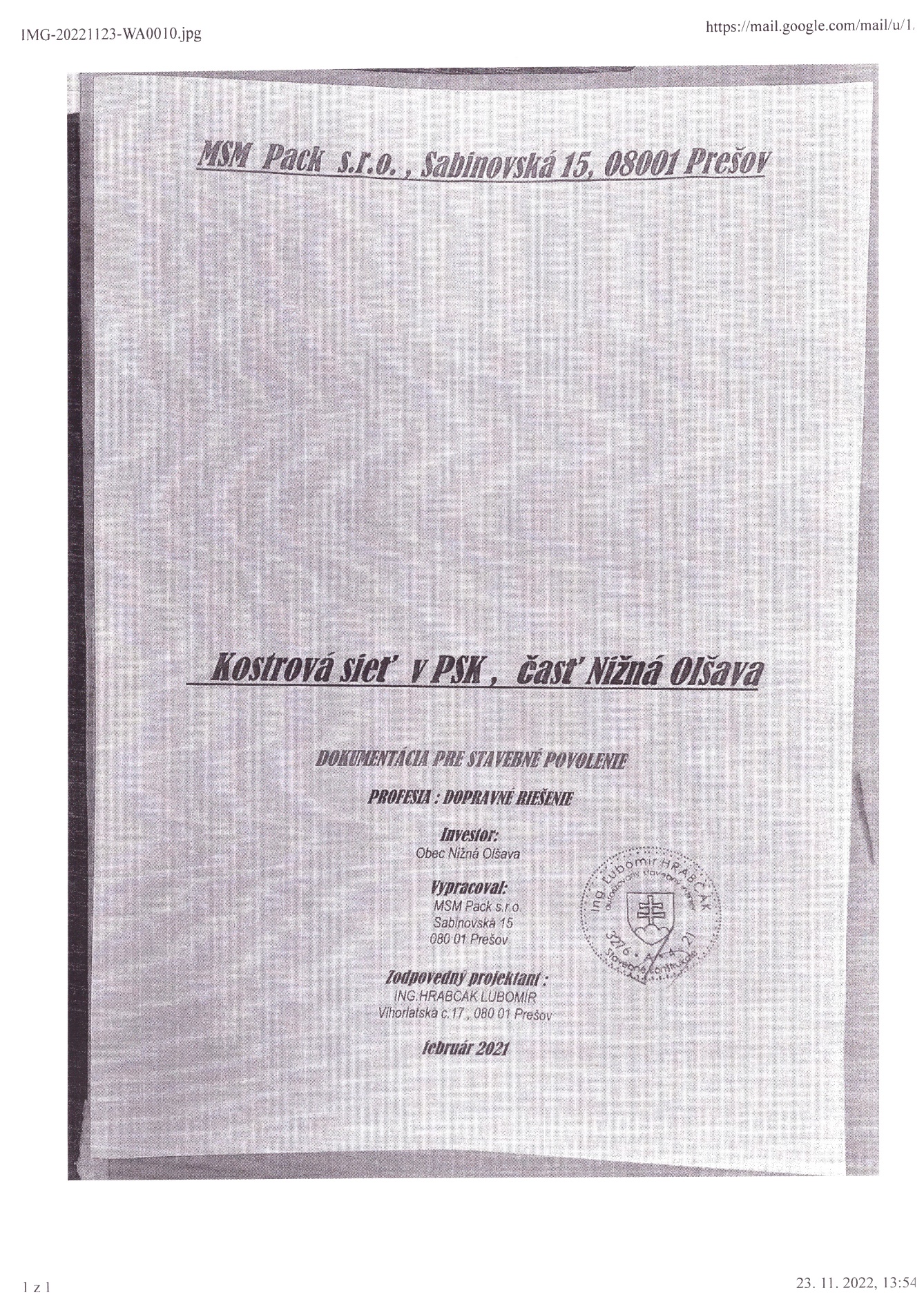 